Λύνω τα προβλήματα:1.Η Ρεβέκα για να ράψει ένα φόρεμα χρειάστηκε 3,6 μ. ύφασμα και για μια φούστα 1,85 μ. Πόσα μέτρα ύφασμα χρειάστηκε συνολικά;Λύση                                                                                Απάντηση                                                                           ___________________________                                                                           ___________________________2.Το αυτοκίνητο του μπαμπά μου έχει μήκος 6μ. 3δεκ. 4εκ. και 8χιλ. Το αυτοκίνητο του θείου μου έχει μήκος 4,897μ. Ποιο αυτοκίνητο είναι μεγαλύτερο σε μήκος; Πόσο μεγαλύτερο είναι το ένα απ’ το άλλο;    Λύση                                                                                Απάντηση                                                                           ___________________________                                                                           ___________________________3.Η γιαγιά του Βασίλη αγόρασε πορτοκάλια που ζύγιζαν 5,3 κ. και μανταρίνια που ζύγιζαν 1,45 κ. λιγότερα. Πόσα κιλά μανταρίνια αγόρασε;Λύση                                                                                Απάντηση                                                                           ___________________________                                                                           ___________________________Πόσα κιλά φρούτα αγόρασε συνολικά;Λύση                                                                                Απάντηση                                                                           ___________________________                                                                           ___________________________4.Η Δανάη αγόρασε ένα κουτί σοκολατάκια, που κόστιζε 5,47€. Πόσα ρέστα πήρε αν πλήρωσε με αυτό το χαρτονόμισμα;          Λύση                                                                                Απάντηση                                                                           ___________________________                                                                           ___________________________5. Η Αναστασία πήγε με τη μαμά της στον κρεοπώλη κι αγόρασαν 2,5 κ.  κρέας και 1,7 κ. κιμά.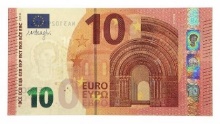 Πόσα περισσότερα κιλά ζύγιζε το κρέας απ’ τον κιμά;Λύση                                                                                Απάντηση                                                                           ___________________________                                                                           ___________________________Πόσα κιλά ήταν συνολικά το κρέας και ο κιμάς που αγόρασαν;Λύση                                                                                Απάντηση                                                                           ___________________________                                                                           ___________________________6.Έχω . Έδωσα          .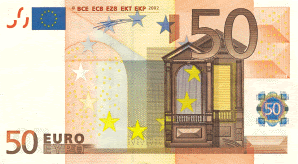 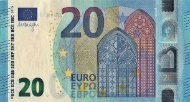 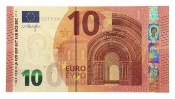 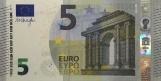 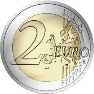 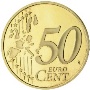 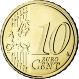 Πόσα ρέστα θα πάρω;Λύση                                                                                Απάντηση                                                                           ___________________________                                                                           ___________________________Λύνω τα προβλήματα:1.Η Ρεβέκα για να ράψει ένα φόρεμα χρειάστηκε 3,6 μ. ύφασμα και για μια φούστα 1,85 μ. Πόσα μέτρα ύφασμα χρειάστηκε συνολικά;Λύση                                                                                Απάντηση                3 , 6  0                                               Συνολικά χρειάστηκε 5,45 μ.           +   1 , 8  5                                                ύφασμα.                5 , 4  5 2.Το αυτοκίνητο του μπαμπά μου έχει μήκος 6μ. 3δεκ. 4εκ. και 8χιλ. Το αυτοκίνητο του θείου μου έχει μήκος 4,897μ. Ποιο αυτοκίνητο είναι μεγαλύτερο σε μήκος; Πόσο μεγαλύτερο είναι το ένα απ’ το άλλο;    Λύση                                                                                Απάντηση                  6 , 3 4 8                                          Το αυτοκίνητο του μπαμπά μου4 , 8 9 7                                           είναι 1,451 μ. μεγαλύτερο σε1 , 4 5 1                                           μήκος.3.Η γιαγιά του Βασίλη αγόρασε πορτοκάλια που ζύγιζαν 5,3 κ. και μανταρίνια που ζύγιζαν 1,45 κ. λιγότερα. Πόσα κιλά μανταρίνια αγόρασε;Λύση                  5 , 3 0                                                            Απάντηση                         - 1 , 4 5                                    Η γιαγιά του Βασίλη αγόρασε                           3 , 8 5                                     3,85 κ. μανταρίνιαΠόσα κιλά φρούτα αγόρασε συνολικά;Λύση           5 , 3 0                                                                     Απάντηση                 +  3 , 8 5                                          Αγόρασε συνολικά 9,15 κ.                      9 , 1 5                                           φρούτα.4.Η Δανάη αγόρασε ένα κουτί σοκολατάκια, που κόστιζε 5,47€. Πόσα ρέστα πήρε αν πλήρωσε με αυτό το χαρτονόμισμα;          Λύση             1 0 , 0 0                                                         Απάντηση                    -     5 , 4 7                                 Η Δανάη πήρε ρέστα 4,53 €                          4 , 5 3                                5. Η Αναστασία πήγε με τη μαμά της στον κρεοπώλη κι αγόρασαν 2,5 κ.  κρέας και 1,7 κ. κιμά.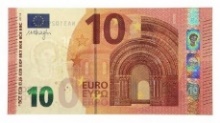 Πόσα περισσότερα κιλά ζύγιζε το κρέας απ’ τον κιμά;Λύση                   2 , 5                                                   Απάντηση                        -   1 , 7                              Το κρέας ζύγιζε 0,8κ. περισσότερα.                                      0 , 8                              Πόσα κιλά ήταν συνολικά το κρέας και ο κιμάς που αγόρασαν;Λύση               2 , 5                                                      Απάντηση                    +  1 , 7                                        Η Αναστασία με τη μαμά της                        4 , 2                                         αγόρασαν συνολικά 4,2 κ.  6.Έχω . Έδωσα          .Πόσα ρέστα θα πάρω;Λύση                   5 0 , 0 0                                                  Απάντηση                          - 3 7 , 6 0                               Θα πάρω ρέστα 12,40 €                            1 2 , 4 0                              